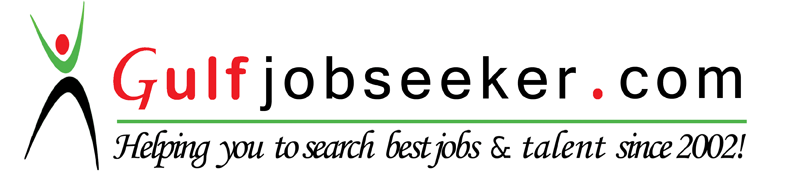 Contact HR Consultant for CV No: 340179E-mail: response@gulfjobseekers.comWebsite: http://www.gulfjobseeker.com/employer/cvdatabasepaid.php .Career AimTo obtain Administrative, Sales or Marketing position with a global business, or professional associations that is seeking individual who can analyse, organize, and manage challenging projects that promote growth through individual and product achievement.Work Experience	[ 2015 to 2017]   [ Medical Sales Officer ][SAMI  PHAMA]Honesty.Obersve the comptetiors activity .Build plan regarding territory.Indentification of target customer.Work on relationship oriented strategy.Maintiane our A+customer and gaine 95%sahres.Time management.Achieve Monthly Target .Ganning commitment.Strong followup to our customers.Meets the target customer away from job timing for making prodcutivity laision.Create a pleasant relation of those persons who attched my targeted audience.Preplanned work. Win the confindence of my seniors college&hire management.Learn manage the people as their status. Designe Competitor strategy.Its my biggest achivement is that i did set our product name  in mind of customers .Allocation of Resource.Improve the convience ability.Take decision regarding activity.During meeting describe uptodated study with facts&figure.Build Contigency Plan.Learns the paper work .Learns the prestation &selling stlye.Learn how can Conduct feedback about our customer&product.Arrange campe with targeted customer and got maximium sahre of days.I  have done promoted 11 products of sami pharma which main brand as DICLORAN(diclofanic sodium)as growth 50%. I promoted  different chemical substance like DICLOFENAC  SODIUM                    DICLOFENAC POTASSIUMDICLOFENAC ACID                          DICLOFENAC DIETHYL                   AMMONIUMCEFOPERAZONE SODIUM +SULBACTAM  SODIUM   
           OMEPRAZOLE                                  LEVOFLOXACINCEFADROXIL                                           TIZANIDINEGLIMEPIRIDE +METFORMINE HCL                                            TRYPSIN+CHYMOTRYPSIN                         OSSEIN MINERAL COMPLEX[2015]     [sales manager]         [lu comapny]Role play as sales manger.Motivate all tem memebrs for achiving the sales target.Time mangement  .Planning .Deal with market mechnasium .Use the promotion activites for achiving the sales  target.Invetory handled by company software known as kop.Frequent visited our area with my teams memberTo be a viglient .inentify need our customer .Convert the prospects into actual customer.Build storng customer relation.Win the trust of customer as considered as customer is a king of market .[2014] 	[internee as marketer]                [u fone]Direct customer dealingListening the customer problems.Slove the customer problems in efficiecnt way.Deal with the market affairs.Know about very well customers behaviour.Consice answer  deliverd to satisfy the customer.Maintanie the strong customer relation.Deal the customer with very politiness behaviour.Selling tecquinesSelling benefits.Companies success stories.Selling points.Describe the core beneifts .Product feartures.Door to door selling.Value wadge.Customer heros.Marketing activites .AchievementsLAPTOP awarded by CHIEF MINISTER of PAKISTANB.com on scholarship.HEC scholarship  holder at Master level.Win the competition of gymnastic competition at province level. .Business seminar certificate.I got International tour of Malaysia on the bases of best sales target achiever in 2015. Education  COURSE                      Passing Year          Board/University          Result               Software Application Knewledge:MS Office               2015       Soft Xpert & Commerce        A+MS WordMS OfficeMS ExcelStatistical Package for the Social Sciences (SPSS).Window installization .Internet Operation.Personal Profile Date of Birth:	       10-12-1990Marital Status:	        singleGender:	                      MaleNationality:                   Pakistani Religion		       ISLAMMBA(3.5year)         (MARKETING)2015UNIVERSITY OF SARGODHACGPA 2.90(70.1%)B.COM2011PUNJAB COLLEGE GRW67.6%I.COM2009PUNJAB COLLEGE GRW73.54%MATRICULATION2007BISE GRW71.88%